THIS SECTION TO BE COMPLETED BY AGENCY REPRESENTATIVECOUNTY:    Alameda          Contra Costa          Marin          Napa          S.F.          San Mateo          Santa Clara          Solano          SonomaEthnicity/Race (check one):   Hispanic/Latino/Spanish          Not Hispanic/Latino/SpanishIf Not Hispanic/Latino/Spanish: (check one)   American Indian/Alaska Native          Asian          Black/African American Section 8 Voucher          Current Section 8          Homeless to Perm Housing          Shelter to Per Housing          Subsidized HousingExplanation (Please attach a separate sheet if necessary)What other action have been take to alleviate this need?THIS SECTION TO BE COMPLETED BY APPLICANTI hereby give my permission to contact any agency/landlord who could be helpful in understanding my situation, and I give my consent to release any information necessary to receive assistance from the Chronicle Season of Sharing Fund (SOS).  This form was completed in its authority by an authorized caseworker and approved by me prior to my signing.CAMPAIGNI agree to interviewed and photographed for the SOS Campaign in the following media: San Francisco Chronicle / SFGate.com, SOS website and television.  By agreeing to this, I understand that my photographs and videos are the property of the San Francisco Chronicle and can be used by the Season of Sharing Fund exclusively for future campaign materials, such as annual reports, in-paper ads and videos.  INITIAL HERE: THIS SECTION TO BE COMPLTED BY CHRONICLE STAFFCFN:      Denial    Approval      $					HA:   Denial    Approval	$		If assistance was denied, REASON:Date Landlord Verified:											Authorized Signature:						Phone:			Date:		VERIFICATION REQUIREMENTS CHECKLISTThese mandatory verification documents must be submitted before the screening committee will review your request.  Documentation must be received within 5 working days after turning in application.INCOMPLETE PACKETS ARE SUBJECT TO DENIALMUST BE A SOLANO RESIDENT OF 6 MONTHS (Benicia, Dixon, Fairfield, Rio Vista, Vacaville & Vallejo)   1.  California Picture ID’s (adults 18+ & over)   2.  Social Security Cards for all in household   3.  Monthly income of all adults in the household (2 Current Pay Stubs)     If employment is pending, we need a letter from the employer (with letterhead) identifying the client     as a new employee, verifying starting date, rate of pay and hours to be worked with phone number to      contact.   4.  Unemployment/Workers Comp (current pay stub) or status pending letter   5.  SS/SSI/SSDI, TANF/AFDC award letters (must show income or pending income)   6.  Present rental agreement (must show names, terms, amount, signature & date)   7.  If moving to a new place, we need the New Rental Agreement and/or              Sec 8 Housing Assistance (which tells the landlord, all in household and Section 8 terms)   8.  If renting from a private owner (we need tax assessor statement showing address/name of      owner with a parcel number)   9.  Verification of Situation.  Must provide documents showing why you     need assistance, and What was the cause (If rent is due, current 3-day notice) 10.  Budget Sheet (Completely filled out) 3 months of budgeting with one month     showing why you need assistanceADDITIONAL VERIFICATION MAY BE REQUESTED BASED ON INDIVIDUAL CASESSEASON OF SHARING – RENTAL ASSISTANCE PROGRAMTHE NEXT PAGE MUST BE SIGNED BY YOUR LANDLORD OR APARTMENT COMPLEX MANAGER.IF THEY ARE A PRIVATE LANDLORD, WE MUST HAVE THEIR TAX ASSESSORS STATEMENT SHOWING PROOF OF OWNERSHIP WITH PROPERTY TAX ID NUMBER AND ADDRESS OF PROPERTY.SEASON OF SHARING – RENTAL ASSISTANCE PROGRAMTo Whom It May Concernis renting/buying/leasing an apartment or house from(Name of owners or Mortgage Company that checks are made out to)The residence is located at:in Solano County.  The amount of security deposit or one month’s rent or mortgage is $     	.The amount currently needed to obtain or maintain the residence is $     	 (including: overdue rent/mortgage payments/late fees/deposits).  I agree to accept Season of Sharing funds.  Any balance left will be PAID BY THE RESIDENT IN full or monthly payments.  Should this money be paid, I agree to allow the tenant(s) to remain in the residence for a minimum of 30 days according to the terms of our rental/lease/mortgage agreement.  Under no circumstances, will the funds be paid to the client(s) either directly or through the landlord/mortgage company.IF A PRIVATE LANDLORD,	Client must have landlord provide A COPY OF his/her TAX ASSESSOR STATEMENT	showing property address and proof of ownership.The information contained in this letter is true and correct to the best of my knowledge.  Any attempt to falsify information or provide fraudulent information will constitute an unlawful act and the appropriate law enforcement officials will be notified.LANDLORD:CLIENT:VERIFICATION OF ELIGIBILITYI am requesting $     	 to help with      	Bank & Address				Balance	VerificationCHECKINGSAVINGSOwed to: Name & Address					Balance	VerificationAddress			Dates		Landlord & Address			VerificationPersonal/Community assistance you have applied for:  Give names, reasons not availableWhy are you in need of this help? (supply as many supporting verifications as possible) How will you avoid this situation from happening again? Other information you think helpful to your applicationSIGNATURE:			(Applicant)Budget FormDeclaration Under Penalty of PerjuryI declare under penalty of perjury that the foregoing statements are true and correct, and I am aware that if I present any material matter as true which I know false, I may be subjected to penalties prescribed for perjury under the Penal Code of the State of California in accordance with Section 11054 of the Welfare and Institutions Code.* * * * * * * * * * * * * * * * * * * * * * * * * * * * * * * * * * * * * * * * * * * * 					Client’s Nameand how it affects his/her eligibility.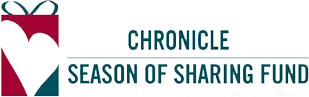 Intake FormCritical Family Needs/Housing AssistancePROGRAM:    CFN      HA      CFN & HA       Has applicant used program before?   YES, When:      PROGRAM:    CFN      HA      CFN & HA       Has applicant used program before?   YES, When:      PROGRAM:    CFN      HA      CFN & HA       Has applicant used program before?   YES, When:      PROGRAM:    CFN      HA      CFN & HA       Has applicant used program before?   YES, When:      PROGRAM:    CFN      HA      CFN & HA       Has applicant used program before?   YES, When:      PROGRAM:    CFN      HA      CFN & HA       Has applicant used program before?   YES, When:      PROGRAM:    CFN      HA      CFN & HA       Has applicant used program before?   YES, When:       NoName:      Name:      Name:      D.O.B.:      D.O.B.:      SSN:      SSN:      SSN:      Name:      Name:      Name:      D.O.B.:      D.O.B.:      SSN:      SSN:      SSN:      Address:      Address:      City:      City:      ZIP:      Tel #:      Tel #:      Tel #:      New Address:      New Address:      City:      City:      ZIP:      Tel #:      Tel #:      Tel #:      # Children under 18 (living in home):      Dates of birth:    Dates of birth:    Dates of birth:    Dates of birth:    Dates of birth:    Total in household:      Total in household:      Intake Criteria (check one):   Single Parent          Intact Family          Senior          Disabled          Senior & Disabled          Foster Youth                               Veteran          Domestic Violence          Pregnant 2nd/3rd Trimester	 Native Hawaiian/Pacific Islander          White          Two or more races          Other	 Native Hawaiian/Pacific Islander          White          Two or more races          OtherIf applicant has lived in country for less than 2 years, date moved to country:      If applicant has lived in country for less than 2 years, date moved to country:      If applicant has lived in country for less than 2 years, date moved to country:      Former Address/Country:      Former Address/Country:      Former Address/Country:      Monthly Net Income: $     Anticipated changes:      Anticipated changes:      Income Source:   Work       CalWORKS       CalFresh       SSI       SS       UIB       DIB       FC       Other Referral agency: BCAC  Contact Person:      Email: SOSBCAC@gmail.com Address 480 Military East 94510Address 480 Military East 94510Tel #: (707)745-0900Request:   Delinquent Rent/Mortgage          Deposit          First Month Rent          OtherReason:   Disability/Illness       Unemployment       Family Separation       Public Assistance       OtherIf approved, make check payable to (Landlord/Vendor):      If approved, make check payable to (Landlord/Vendor):      If approved, make check payable to (Landlord/Vendor):      Amount $Address:     City:      ZIP:      Tel #:      If approved, make check payable to (Landlord/Vendor):      If approved, make check payable to (Landlord/Vendor):      If approved, make check payable to (Landlord/Vendor):      Amount $Address:      City:      ZIP:      Tel #:      For (client’s name):      For (client’s name):      For (client’s name):      For (client’s name):      Signature:Date:Signature:Date:Authorized Signature:Date:This is to confirm that        and familyCity      Zip      Back Rent / Security Deposit Payment PlanTotal amount owed to landlord$     Amount Client will pay to landlord$     *Are you willing to accept monthly payments?Amount to be paid in monthly payments$     Amount to be paid in full$     Total$     Landlord Name: Landlord Name: Address:Email:Landlord Telephone #:Landlord Telephone #:Landlord Telephone #:Landlord Telephone #:Landlord Signature:Landlord Signature:Landlord Signature:DatePrint Name: Print Name: Signature:DateName(s)DateAddress:PhoneHousehold Members:	(Children)			(Others)NameBirthdatesSocial Security #sRelationshipHousehold Income:  Include AFDC, Social Security, S.S.I., Wages, Child Support, etc.NameSourceAmountVerification$     $     $     $     $     $     $     Total Net Income (Take Home)$     Maximum Rent You Can Afford$     Applicant(s) Work History:  approx. 3 years, starting with most recentEmployer & AddressDates: mo./yr.EarningsVerification$     $     $     $     $     Bank Accounts:Bank Accounts:Bank Accounts:Bank Accounts:Outstanding Debts:  Loans, charge accounts, etc.Rental History:  Approx. 3 yrs. Starting with most recentFamily:      Friends:      Family:      Friends:      Name: Date:Section 1: Monthly incomeSection 1: Monthly incomeSection 1: Monthly incomeSection 1: Monthly incomeSection 1: Monthly incomeSection 1: Monthly incomeLast monthThis monthThis monthThis monthNext monthApplicant's take home pay$     $     $     $     $     Spouse's take home pay$     $     $     $     $     Unemployment/disability income$     $     $     $     $     Other sources of income -      $     $     $     $     $     Total monthly income$     $     $     $     $     Section 2: Monthly expensesSection 2: Monthly expensesSection 2: Monthly expensesSection 2: Monthly expensesSection 2: Monthly expensesSection 2: Monthly expensesSection 2: Monthly expensesLast monthLast monthThis monthNext monthNext monthNext monthRent or mortgage$     $     $     $     $     $     Taxes (homeowner)$     $     $     $     $     $     Utilities: PG&E$     $     $     $     $     $     Utilities: Water & Garbage$     $     $     $     $     $     Telephone/cell phone$     $     $     $     $     $     Food/Toiletries (not covered by food stamps)$     $     $     $     $     $     Health Insurance$     $     $     $     $     $     Medical needs (prescriptions, doctor visits, etc.)$     $     $     $     $     $     Car payment$     $     $     $     $     $     Auto insurance$     $     $     $     $     $     Transportation (bus, gas, tolls, Parking)$     $     $     $     $     $     Child care$     $     $     $     $     $     Clothing$     $     $     $     $     $     Cleaning/laundry$     $     $     $     $     $     Installment payments (credit cards, loans)$     $     $     $     $     $     Cable television$     $     $     $     $     $     Miscellaneous (cigarettes, entertainment, etc.)$     $     $     $     $     $     Total monthly expenses$     $     $     $     $     $     Section totalsSection totalsSection totalsSection totalsSection totalsSection totalsSection totalsTotal income (from Section 1)$     $     $     $     $     $     Less total expenses (From Section 2)$     $     $     $     $     $     Monthly balance$     $     $     $     $     $     Solano CountySolano County Season of SharingCase NameCase NumberWorkerI,residing at Hereby declare under penalty of perjury that:EXECUTED ATBENICIA,CALIFORNIA, THIS DAY OF     , 20     CLIENT’S SIGNATUREI have explained tothe purpose of this declarationSUBSCRIBED AND SWORN TO ME THISDAY OF     , 20     BYNAME AND TITLE